様式第1号（第４条関係）伊豆市自主防災組織活動支援補助金　交付申請書　○○年　　○○月　○○日伊豆市長　様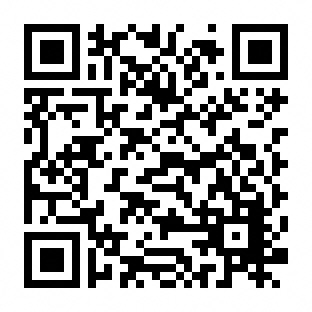 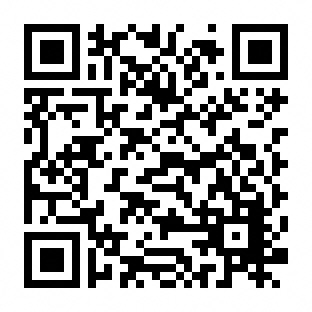 自主防災会名　　　　　　　　　　　　　　　　　　　　　　　　　　　　　　　　　　　　　　　　伊豆市　自主防災会　自主防代表者名　　　　　　　　　　　　　　　　　　　　　　　　　　　　　　　　　　　　　　　　伊豆　太郎（押印不要）　　伊豆市自主防災組織活動支援補助金交付要綱第４条の規定に基づき、下記のとおり補助金等を交付されるよう関係書類を添えて申請します。記　１　交付申請（１）補助金等の名称　　　自主防災組織活動支援補助金（２）市補助金額　　　　　１５，０６６　　円※わたしの避難計画の作成が世帯数の９割以上で完了の場合は、400円となります。（３）事業の目的　　　自主防災会の体制強化、住民の防災意識の高揚（４）事業実施時期　　　開始　着手年月日　　　　　　　　年　　　月　　　日完了　完成年月日　　　　　　　　年　　　月　　　日　　　補助事業計画書　　　　　　　　　　　　　　　　　　　　　　　　　　　　　　　（金額：円）　２　添付書類（１）領収書（金額の根拠として購入品の明細が記載されたもの）※領収書に購入品等の品目・単価・数量等の記載がない場合は、これらがわかる明細書・納品書等を添付してください。（２）わたしの避難計画作成報告書（わたしの避難計画の作成が世帯数の９割以上に満たない場合は、提出不要です。）（３）債権者登録依頼書（資機材補助金の申請時に提出された場合は、提出不要です。）提出先アドレス：bousai@city.izu.shizuoka.jp上限　　　80　世帯×200円(400円)＝　　　16,000　円事　業　内　容数　量金　　額防災訓練用　お茶代160本11,200避難訓練用　メガホン乾電池３組1,230炊き出し訓練用　食材１式2,636合　　　　　計15,066